Zauberbilder mit SchultinteMaterial: Tinte (Tintenglas oder Tintenpatronen in Schüssel entleeren)                  Tintenkiller                   weißes Papier                   Pinsel oder kleiner SchwammDie Tinte mit einem Pinsel oder kleinen Schwamm dünn auf das weiße Papier auftragen (sparsam mit der Tinte umgehen, sonst entstehen Löcher auf dem Blatt), kurz warten bis die Tinte ganz trocken ist. Nun mit dem Tintenkiller auf der Tinte malen, es entstehen herrliche Zauberwelten für die Kinder (Sternenhimmel, Unterwasserwelten,….)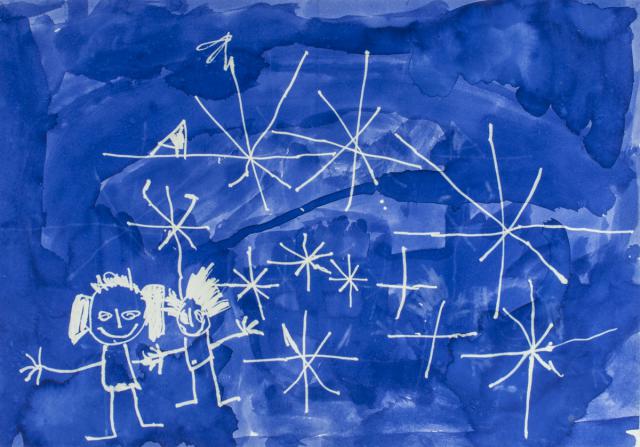 